АДМИНИСТРАЦИЯ  ВЕСЬЕГОНСКОГО  РАЙОНАТВЕРСКОЙ  ОБЛАСТИП О С Т А Н О В Л Е Н И Ег. Весьегонск09.10.2017		 № 470В соответствии со статьями 135 и 144 Трудового кодекса Российской Федерации, постановлением Администрации Тверской области от 02.12.2008 № 454-па «О системе оплаты труда в государственных учреждениях Тверской области», постановлением Правительства Тверской области от 18.08.2017 № 247-пп «О порядке и условиях оплаты и стимулирования труда в отдельных организациях сферы образования», п о с т а н о в л я ю:Внести в постановление  от 30.08.2017 № 396 « О порядке и условиях оплаты и стимулирования труда в муниципальных образовательных организациях Весьегонского района Тверской области» следующие изменения:П. 2.1.1. «Положения о порядке и условиях оплаты и стимулирования труда в муниципальных образовательных организациях Весьегонского района Тверской области»  озаглавить « Должностные оклады работников образовательных организаций», П.  8.14.1. «Положения о порядке и условиях оплаты и стимулирования труда в муниципальных образовательных организациях Весьегонского района Тверской области»  озаглавить « Педагогическим работникам образовательных организаций».Дополнить « Положение о порядке и условиях оплаты и стимулирования труда в муниципальных образовательных организациях Весьегонского района Тверской области разделом 4 «Порядок и условия оплаты труда медицинских и фармацевтических работников, работающих в системе образования»4.1. Должностные оклады медицинских и фармацевтических работников устанавливаются на основе отнесения занимаемых ими должностей служащих к квалификационным уровням ПКГ, утвержденных приказом Министерства здравоохранения и социального развития Российской Федерации от 06.08.2007 № 526 «Об утверждении профессиональных квалификационных групп должностей медицинских и фармацевтических работников»:4.2. В зависимости от условий труда работникам устанавливаются следующие компенсационные выплаты:4.2.1. доплата работникам (рабочим), занятым на работах с вредными и (или) опасными условиями труда;4.2.2. надбавка за работу со сведениями, составляющими государственную тайну;4.2.3. надбавка за работу в сельской местности;4.2.4. надбавка работникам - молодым специалистам;4.2.5. надбавка за особые условия труда;4.2.6. доплата за совмещение профессий (должностей);4.2.7. доплата за расширение зон обслуживания;4.2.8. доплата за увеличение объема работы или исполнение обязанностей временно отсутствующего работника (рабочего) без освобождения от работы, определенной трудовым договором;4.2.9. доплата за работу в ночное время;4.2.10. доплата за работу в выходные и нерабочие праздничные дни;4.2.11. доплата за сверхурочную работу;4.2.12. надбавка за квалификационную категорию.4.3. Порядок и условия установления компенсационных выплат предусмотрены в разделе 10 настоящего Положения.4.4. С целью стимулирования качественного результата труда, повышения эффективности осуществления профессиональной деятельности и поощрения за выполненную работу работникам устанавливаются следующие стимулирующие выплаты:4.4.1. надбавка за присвоение ученой степени по соответствующему профилю, почетного звания, высшего спортивного звания, спортивного звания по соответствующему профилю и награждение почетным знаком, нагрудным знаком по соответствующему профилю;4.4.2. персональная поощрительная выплата;4.4.3. надбавка за выполнение важных (особо важных) и ответственных (особо ответственных) работ;4.4.4. поощрительная выплата по итогам работы (за месяц, квартал, полугодие, год);4.4.5. единовременная поощрительная выплата;4.4.6. поощрительная выплата за высокие результаты работы.4.5. Порядок и условия установления стимулирующих выплат предусмотрены в разделе 9 настоящего Положения.3. Опубликовать настоящее постановление в газете «Весьегонская жизнь» и разметить на официальном сайте муниципального образования Тверской области «Весьегонский район» в информационно-телекоммуникационной сети Интернет.4. Настоящее постановление распространяется на правоотношения, возникшие с 01.09.2017 года.Глава администрации района                                                     И.И. УгнивенкоО внесении изменений в постановление администрации Весьегонского района от 30.08.2017 № 396  ПКГДолжностной оклад, руб.Медицинский и фармацевтический персонал первого уровняМедицинский и фармацевтический персонал первого уровня1 квалификационный уровень4 060Средний медицинский и фармацевтический персоналСредний медицинский и фармацевтический персонал1 квалификационный уровень5 7722 квалификационный уровень5 8973 квалификационный уровень6 0254 квалификационный уровень6 1525 квалификационный уровень6 279Врачи и провизорыВрачи и провизоры1 квалификационный уровень6 4692 квалификационный уровень6 7243 квалификационный уровень6 8504 квалификационный уровень7 103Руководители структурных подразделений учреждений с высшим медицинским и фармацевтическим образованием (врач-специалист, провизор)Руководители структурных подразделений учреждений с высшим медицинским и фармацевтическим образованием (врач-специалист, провизор)1 квалификационный уровень7 3582 квалификационный уровень7 610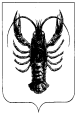 